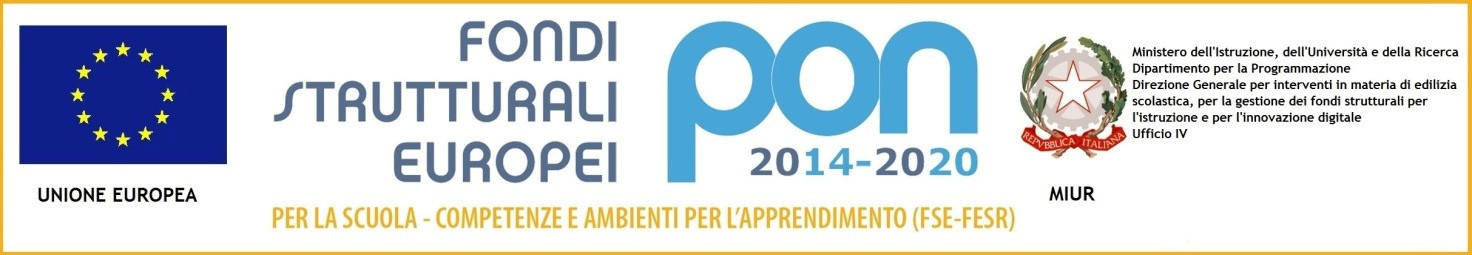 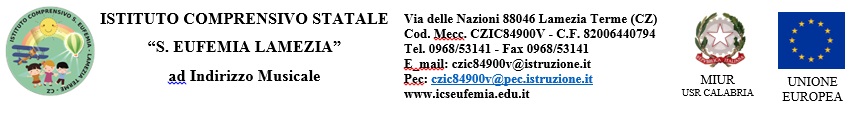 Prot. n. 5696/IV-5					                        Lamezia Terme, 07/09/2019N. CIG Z1429AC441DETERMINA PER ACQUISTO TARGHE PUBBLICITARIEProgetto CITTADINI DEL MONDO 10.2.5A-FSEPON-CL-2018-297 Fondi Strutturali Europei Programma Operativo Nazionale ”Per la scuola, competenze e ambienti per l’apprendimento”2014-2020 Potenziamento delle competenze di cittadinanza globale Asse I –Istruzione-Fondo Sociale Europeo (FSE).Obiettivo Specifico 10.2-“Miglioramento delle competenze chiave degli allievi.” Azione 10.2.5 Azione volte allo sviluppo delle competenze trasversali  – Sotto azione 10.2.5A - Avviso pubblico prot. 3340 del 23/03/2017 Titolo del  progetto “Cittadini del mondo” Codice del progetto: 10.2.5A FSEPON – CL – 2018-297” Moduli: Fai la differenza; Sapori e saperi; Attiviamoci; Sapori e saperi bis; Fai la differenza bis; Attiviamoci bis.CUP: G87I18000980007IL DIRIGENTE SCOLASTICOVISTO	il R.D. 18 novembre 1923, n. 2440 e ss. mm. ii., concernente l’amministrazione del Patrimonio e la Contabilità Generale dello Stato ed il relativo regolamento approvato con R.D. 23 maggio 1924, n. 827 e ss.mm.ii.;VISTA	la Legge 7 agosto 1990, n. 241e ss.mm.ii. recante “Nuove norme in materia di procedimento amministrativo e di diritto di accesso ai documenti amministrativi”;VISTA	la Legge 15 marzo 1997, n. 59, concernente “Delega al Governo per il conferimento di funzioni e compiti alle regioni ed enti locali, per la riforma della Pubblica Amministrazione e per la semplificazione amministrativa";VISTO	il D.P.R. 8 marzo 1999, n. 275, “Regolamento recante norme in materia di Autonomia delle istituzioni scolastiche ai sensi dell'Art.21, della Legge 15 marzo 1997, n. 59”;VISTO	l’Art. 26 c. 3 della Legge 23 dicembre 1999, n. 488 “Disposizioni per la formazione del bilancio annuale e pluriennale dello Stato” (Legge finanziaria 2000) e ss.mm.ii.;VISTO	il D. Lgs 30 marzo 2001, n. 165 e ss.mm.ii. recante “Norme generali sull’ordinamento del lavoro alle dipendenze delle Amministrazioni Pubbliche”;VISTA	la Legge 13 luglio 2015, n. 107 recante “Riforma del sistema nazionale di istruzione e formazione e delega per il riordino delle disposizioni legislative vigenti”;VISTO 	il D.Lgs 25 maggio 2016, n. 97 recante “Revisione e semplificazione delle disposizioni in materia di prevenzione della corruzione, pubblicita' e trasparenza, correttivo della legge 6 novembre 2012, n. 190 e del decreto legislativo 14 marzo 2013, n. 33, ai sensi dell'articolo 7 della legge 7 agosto 2015, n. 124, in materia di riorganizzazione delle amministrazioni  pubbliche”;CONSIDERATE    la Delibera del Consiglio ANAC del 26 ottobre 2016, n. 1097  – Linee Guida           4,  di     attuazione del D.lgs 18 aprile 2016, n. 50 recante “Procedure per                     l’affidamento dei contratti pubblici di importo inferiore alle soglie di rilevanza                  comunitaria, individuazione degli operatori economici” e le successive Linee                      Guida dell’ANAC;VISTO                     il D.Lgs 19 aprile 2017, n. 56 recante “Disposizioni integrative e correttive al                                   decreto legislativo 18 aprile 2016, n. 50”;VISTO                     il D.I. 28 agosto 2018, n. 129 “Regolamento recante istruzioni generali sulla                                               gestione amministrativo-contabile   delle  istituzioni  scolastiche,  a i sensi                                                                                                                                                         dell'articolo 1, comma 143, della legge 13 luglio 2015, n. 107”;CONSIDERATO   in particolare l’Art. 44 (Funzioni e poteri del dirigente scolastico nella attività                                   negoziale);CONSIDERATO   in particolare l’Art. 4 c. 4 del D.I. 28 agosto 2018, n. 129 che recita “Con                                   l'approvazione del programma annuale si intendono  autorizzati  l'accertamento                                   delle entrate e l'impegno delle spese ivi previste”;VISTA 	          la delibera del Collegio dei Docenti per la realizzazione dei progetti relativi ai                                   Fondi Strutturali Europei-Programma Operativo Nazionale “Per la scuola                                   Competenze e ambienti per l’apprendimento” 2014-2020;VISTO 	          il verbale n. 52 del Consiglio d’Istituto del 17/01/2017 di adesione generale alle                              azioni del PON “Per la scuola – competenze ed ambienti per l’apprendimento                              2014-2020” e di inserimento dei progetti che saranno finanziati nel PTOF;  VISTO 	         la candidatura del progetto “Cittadini del mondo” (candidatura n. 44984)                                   presentata dall’Istituto Comprensivo “S. Eufemia” per la scuola del I Ciclo;VISTA	         la lettera di autorizzazione inviata all’Istituto comprensivo                                       ”S.Eufemia”,prot.n.23570 del 23.07.2018, che riporta il codice                                   identificativo  del progetto autorizzato “Cittadini del mondo” 10.2.5°-                                   PONFSE-CL-2018-  297;VISTI 	         i percorsi formativi programmati nel Piano;VISTO	         il D.I. 129/2018;VISTO 	         Il Regolamento d’Istituto prot. 1366 del 25/02/2019, che disciplina le modalità                                    di attuazione delle procedure di acquisto di lavori, servizi e forniture;     VISTO 	         Il Piano Triennale dell’Offerta Formativa (PTOF) prot. 617 del 28/01/2019;  VISTO                    Il Programma Annuale 2019 approvato il 25/02/2019;CONSIDERATO    In particolare l’art. 36 (Contratti sotto soglia), c.2, lett. A, del D.Lgs 18 aprile                                      2016, n. 50 come modificato dal D.Lgs 19 aprile 2017, n. 56 che prevede che                                  “le stazioni appaltanti procedono all’affidamento di lavori, servizi e forniture                                    … per affidamenti di importo inferiore a 40.000 euro, mediante affidamento                                   diretto, anche senza previa consultazione di due o più operatori economici;RILEVATA	la necessità di acquistare sollecitamente il servizio/fornitura che si intende acquisire  previa consultazione di due o più operatori economici (ai sensi  del Decreto correttivo n. 56/2017);RILEVATO	che l’importo della spesa rimane al di sotto di quello di competenza del Consiglio di  Istituto,  previsto  dall’Art.  45  c.  2  lett.  a)   D.I.   28  agosto  2018,   n. 129 “determinazione … dei criteri e dei limiti per lo svolgimento, da parte del dirigente scolastico … affidamenti di lavori, servizi e forniture … superiore a 10.000,00 euro”;RILEVATA	l’assenza di Convenzioni Consip attive per il servizio/fornitura che si intende acquisire;CONSIDERATO che da indagine di mercato si è individuata la Ditta LABORATORIO GRAFICO ZICARI che espone per il servizio/fornitura che si intende acquisire un prezzo inferiore con preventivo prot. n. 4896 del 03/07/2019; CONSIDERATO che la categoria merceologica non rientra in quelle previste (beni informatici e connettività) dalla Legge 28 dicembre 2015 n. 208 - Legge di stabilità 2016;CONSIDERATO  che il servizio/fornitura che si intende acquisire non è stata individuato dal Miur,  ai sensi dell’Art. 43 c. 10 D.I. 28 agosto 2018, n. 129, come rientrante in un settore da ottenere “ricorrendo a strumenti di acquisto e di negoziazione  messi a disposizione da Consip S.p.A.”;1VERIFICATA 	dal R.U.P., la congruità della sopradetta offerta in relazione alle condizioni di mercato, effettuata attraverso elementi di riscontro dei prezzi correnti di mercato;DETERMINAArt. 1  Tutto quanto in premessa indicato fa parte integrante e sostanziale del presente provvedimento..Art. 2 Si delibera l’avvio della procedura di affidamento diretto, della fornitura di materiale pubblicitario alla ditta, individuata a seguito di indagine di mercato, Laboratorio Grafico ZICARI di Francesco Zicari P.Iva 02174850780, consistente in:-N. 03 TARGHE pubblicitarie in plexyglass formato A3 spessore mm5 completa di stampa a colori-con 4 fori completa di accessori per montaggio a parete viti/tasselli e borchie copri viti montaggio al plesso A scuola secondaria I° S. Eufemia ;-N. 02 TARGHE pubblicitarie in plexyglass formato A3 spessore mm5 completa di stampa a colori-con 4 fori completa di accessori per montaggio a parete viti/tasselli e borchie copri viti montaggio al plesso Gizzeria Capoluogo scuola secondaria I° e Primaria;-N° 1 TARGHE pubblicitarie in plexyglass formato A3 spessore mm5 completa di stampa a colori-con 4 fori completa di accessori per montaggio a parete viti/tasselli e borchie copri viti montaggio al plesso Mortilla  scuola primaria e infanzia;Il materiale oggetto della presente determina dovrà essere conforme a quanto richiesto.Art. 3  L’importo complessivo oggetto della spesa per l’acquisizione in affidamento diretto di cui all’Art. 2 è determinato in € 460,00 oltre IVA al 22% come da preventivo.. La spesa sarà imputata, nel Programma Annuale 2019, sull’attività /Progetto P02-7  3/4/1 Pubblicità che presenta un’adeguata e sufficiente disponibilità finanziaria.Art.4La fornitura/prestazione del servizio di cui all’Art.2 dovrà essere resa entro 10 giorni dalla stipula del contratto con l’aggiudicatario (ovvero) dalla ricezione dell’ordine di acquisto predisposto allo scopo.Art. 5Si approva l’ordine di acquisto contenente le caratteristiche e specifiche tecniche del servizio/fornitura che si intende acquisire, nonché le ulteriori clausole e condizioni a cui si dovrà attenere la fornitura.L’ordine è allegato alla presente determina, di cui costituisce parte integrante.Art. 6Ai sensi dell’Art. 31 del D.lgs. n. 50/2016 e ss.mm.ii. e dell’Art. 5 della Legge 7 agosto 1990,n. 241 viene individuato quale Responsabile del Procedimento il Dirigente Scolastico dott.ssa Fiorella CARERI.Art. 7La procedura ed ulteriori dettagli sono contenuti nel contratto con l’aggiudicatario (ovvero) nell’ordine di acquisto cha è allegato alla presente determina.   F.to Il Dirigente ScolasticoProf.ssa Fiorella CARERIFirma autografa sostituita a mezzo stampa ai sensidell'art. 3, comma 2 del decreto legislativo n. 3 9/1993